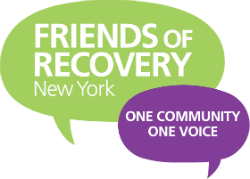 Meeting with Legislators: Who should you meet with:Local Senate and Assembly/Find your local representatives here: http://www.elections.ny.gov/district-map/district-map.html Senators and Assembly Members on committees that we care about including but not limited to Alcohol and Substance Abuse; Education; Insurance; Higher Education; Health and more! Assembly: http://nyassembly.gov/comm/ Senate: https://www.nysenate.gov/senators-committees Stand Up For Recovery Day LogisticsDoes your region have one appointed leader?What is your goal for getting people to Stand Up For Recovery Day from your region?Does your region have a bus/What is your region’s mode of transportation?How are you communicating and promoting Stand Up For Recovery Day?